Как сохранить психическое здоровье ребенка(памятка для родителей)Всегда находите время поговорить с ребенком. Интересуйтесь его проблемами, вникайте в возникающие у него сложности, обсуждайте их.Не оказывайте нажима на ребенка, признайте его право самостоятельно принимать решения, уважайте его право на собственное мнение.Научитесь относиться к ребенку как равноправному партнеру, который пока просто обладает меньшим жизненным опытом.Не унижайте ребенка криком, исключите из практики семейного воспитания "психологические пощечины".Не требуйте от ребенка невозможного в учении, сочетайте разумную требовательность с похвалой. Радуйтесь вместе с ребенком даже маленьким успехам.Осознайте, что взрослеющий подросток не всегда адекватен в своих поступках в силу физиологических особенностей. Умейте прощать, "лечите" добром.Не сравнивайте ребенка с другими, более успешными детьми. Этим вы снижаете его самооценку. Сравните его с ним же самим, но менее успешным.Следите за выражением своего лица, когда общаетесь с ребенком. Хмуро сведенные брови, гневно сверкающие глаза, искаженное лицо - "психологическая пощечина" ребенку.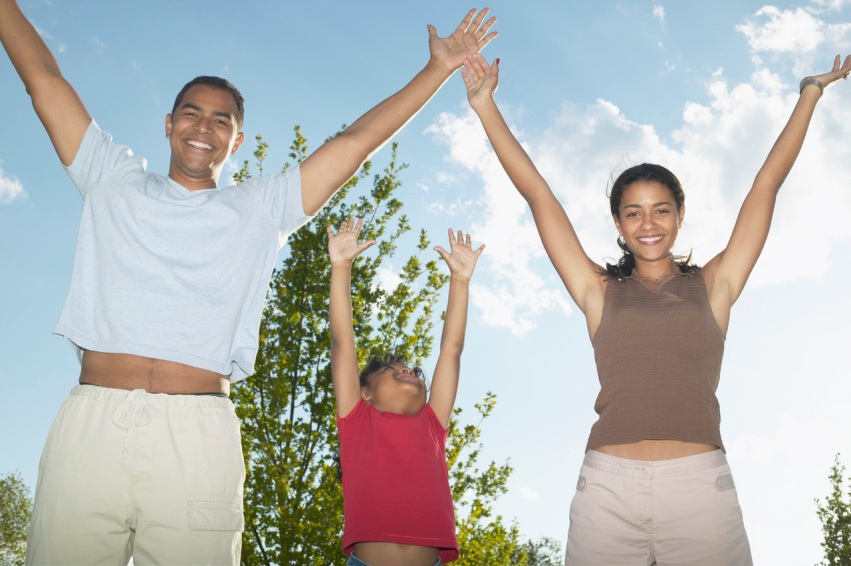 